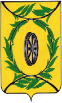 СОВЕТ ДЕПУТАТОВ Анненского сельского поселенияКАРТАЛИНСКОГО МУНИЦИПАЛЬНОГО РАЙОНАРЕШЕНИЕ от  19.01. 2016  года  № 1О принятии части полномочийпо решению вопросов местного значенияКарталинского муниципального района Анненским сельским поселением, входящим в состав муниципального района.	В целях упорядочения действий органов местного самоуправления Карталинского муниципального района и органов местного самоуправления поселений, входящих в состав Карталинского муниципального района,  по реализации права, предоставленного частью 4 статьи 15 Федерального закона от 06.10.2003г. № 131-ФЗ «Об общих принципах организации местного самоуправления в Российской Федерации», руководствуясь Решением Собрания депутатов Карталинского муниципального района от 26.11.2015г. № 19, решением Собрания депутатов Карталинского муниципального района  от 14.12.2015 года №34 ,Совет  депутатов Анненского сельского поселения Карталинского муниципального района РЕШАЕТ:Принять часть полномочий по решению вопросов местного значения Карталинского муниципального района Анненским сельским поселением, входящим в состав муниципального района, за счет межбюджетных трансфертов, а именно:1.1. Организация библиотечного обслуживания населения, комплектование и обеспечение сохранности библиотечных фондов библиотек поселения (пункт 11 части 1 статьи 14 Федерального закона от 06.10.2003 г. №131-ФЗ «Об общих принципах организации местного самоуправления в Российской Федерации», далее – №131-ФЗ). Предусмотрены финансовые средства  на 2015 год – 494.8 тыс. рублей.1.2. Осуществление мероприятий по обеспечению безопасности людей на водных объектах, охране их жизни и здоровья ( пункт 26 части 1 статьи 14 №131-ФЗ). 	Предусмотрены финансовые средства  на 2016 год в общей сумме 0,3 тыс.рублей.1.3. Организация в границах поселения тепло-, и водоснабжения населения, водоотведения, снабжения населения топливом в пределах полномочий, установленных законодательством Российской Федерации  ( часть пункта 4 части 1 статьи 14 №131-ФЗ). 	Предусмотрены финансовые средства  на 2016 год в  сумме 10,8 тыс. рублей.1.4.Организация сбора и вывоза бытовых отходов и мусора  (пункт 18 части 1 статьи 14 №131-ФЗ). Предусмотрены финансовые средства  на 2016 год в  сумме 3,6 тыс. рублей.1.5.Организация ритуальных услуг и содержание мест захоронения  (пункт 22 части 1 статьи 14 №131-ФЗ). Предусмотрены финансовые средства  на 2016 год в  сумме 3,6 тыс. рублей.1.6. Содержание дорог общего пользования  местного значения на территории Анненского сельского поселения Карталинского муниципального района (пункт 5 части 1 статьи 14 № 131-ФЗ). Предусмотрены финансовые средства на 2016 год в сумме 639.7 тыс. рублей.2. Настоящее решение направить главе Анненского сельского поселения для подписания.3.Настоящее решение опубликовать  в газете «Карталинская Новь» и разместить на официальном сайте администрации Анненского сельского поселения annenckoe.eps74.ru 4.Настоящее решение распространяет свое действие на правоотношения, возникшие с 01 января 2016 года.Глава администрации            Анненского сельского поселения                                     О.А.Егоров.